Circonferenza. Verifica1. Nella tabella I qui sotto trovi quattro circonferenze e nella tabella II trovi cinque equazioni.Scrivi le coordinate del centro C e la lunghezza r del raggio di ogni circonferenza per completare la tabella I.Associa ad ogni equazione la corrispondente circonferenza per completare la tabella II.2. Il punto P (–1; 2) appartiene alla circonferenza di centro O e raggio    SI     NOMotiva la tua risposta.
 ________________________________________________________________________________Una circonferenza ha centro C(0; –1) e passa per P(3; 0); rispondi ai seguenti quesiti:calcola la lunghezza r del raggio __________________________________________________scrivi l’equazione della curva  __________________________________________________A partire dalle equazioni date qui sotto risolvi i seguenti quesiti:Quale equazione rappresenta la circonferenza con raggio r = 0? __________Quale equazione non rappresenta una circonferenza che si può disegnare? __________Traccia qui sotto le circonferenze descritte dalle rimanenti equazioni.A. 5x2  + 5y2  10 = 0	B. x2  + y2 + 9 = 6y	C. 2x2  + 2y2 + x + 2 = 0	D. x2  + y2 + x  4y =  4Tabella ITabella ITabella ITabella ICurva A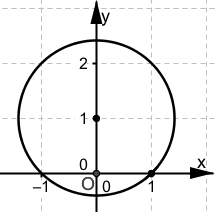 Curva B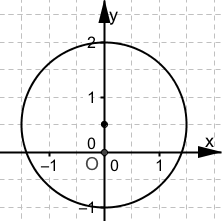 Curva C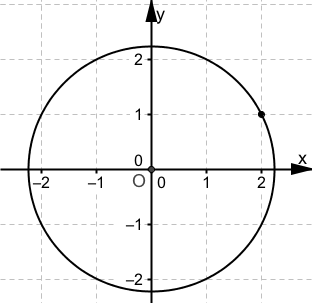 Curva D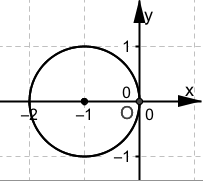 Centro C : ______Raggio r :  _______Centro C : ______Raggio r :  _______Centro C : ______Raggio r :  _______Centro C : ______Raggio r :  _______Tabella IITabella IITabella IITabella IITabella IITabella IIEquazione(x + 1)2 + y2 = 1x2  + y2  = 5x2  + y2 – y – 2 = 0x2  + y2 + 2x = 0x2  + (y – 1)2 = 2Curva